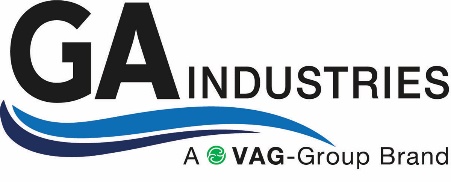 1.0	GENERAL1.1	Manufacturer shall have a minimum of ten (10) years’ experience in the manufacture of automatic air valves conforming to American Water Works Association (AWWA) Standard C512 (latest revision).1.2	Manufacturer shall have an ISO-9001 quality management system certified by an accredited body.1.3	When requested, manufacturer shall provide detailed product data and descriptive literature including dimensions, weight, capacity, pressure rating, materials of construction and cross-sectional drawings clearly illustrating the individual components.2.0	PRODUCT2.1	The combination air valve shall conform to AWWA C512 (latest revision) and be of the dual body type consisting of an air & vacuum valve and an air release valve, factory assembled and tested as a unit. 2.2	The air release and air vacuum valves shall be of the short body type with a height not exceeding 21 inches.  Each valve body shall have a 2” NPT plugged port near the bottom to facilitate the removal of solids as well as plugged ports near the top and bottom for testing and draining and/or for the installation of backflushing attachments. 2.3	1-inch valves shall have a 2” NPT forcemain connection and 2-inch valves shall have a 2” NPT connection to the forcemain as shown on the plans or in the schedule.  2.4 	The air vacuum valve shall have a venting orifice with a flow area equivalent to that of the nominal valve size.  The air release valve shall have a 5/16” diameter orifice for up to 75 PSI working pressure or a 3/16” diameter orifice for up to 150 PSI working pressure.	 3.0	MATERIALS	3.1	The valve bodies and covers shall be made from stainless steel conforming to ASTM A351 Type CF8M. 3.2	The float balls, plug, seat, orifice and internal linkage mechanism shall be made from Type 316 stainless steel.  Non-metallic float ball and/or internal components are not acceptable.3.3	The air release seat shall be adjustable and made from Buna-N rubber.  3.4	The air & vacuum seat shall be a replaceable Buna-N standard size O-ring.3.5	External fasteners and pipe plugs shall be Type 316 stainless steel4.0	OPTIONS4.1	Specify when required:  To accommodate shallow cover installations, “short body” air release and air & vacuum valves shall be utilized with 2” pipeline connection and a maximum height not exceeding 18 inches shall be provided.  4.2	Specify when required: The valve shall be supplied with backflushing attachments consisting of inlet isolating, flushing and blow off stainless steel ball valves, rubber hose and stainless steel quick connect couplings 5.0	MANUFACTURER	5.1	Combination air valves shall be GA Industries Durovent™ Figure 955SS or 959SS (dual short body) as manufactured by VAG USA, LLC Mars, PA USA.  